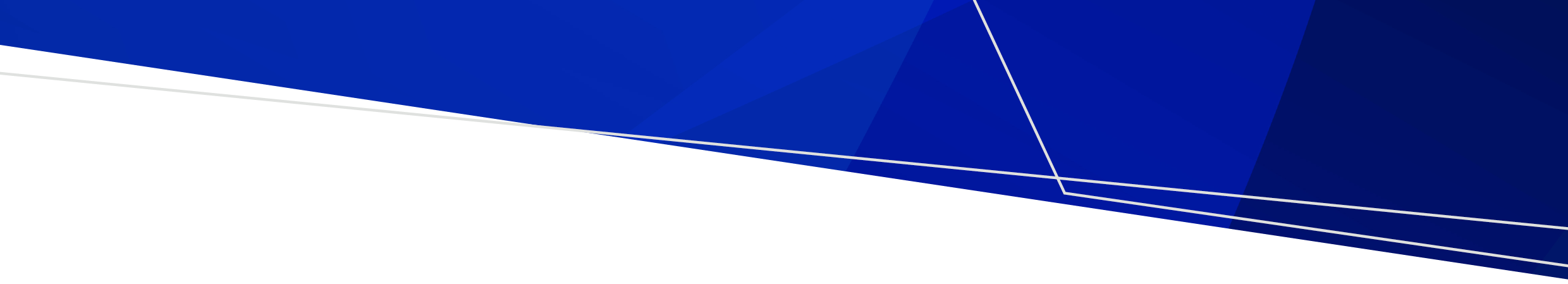 ContentsApproved client groups	2Diphtheria	2Tetanus	2Pertussis	2Measles	4Mumps	4Rubella	4Poliomyelitis	5Haemophilus influenzae type b	5Hepatitis B	5Hepatitis A	6Influenza	6Meningococcal infections	6Pneumococcal infections	6Varicella/Zoster/Herpes zoster	7Human Papillomavirus	7Rotavirus	7Japanese encephalitis	7Monkeypox	8General notes	8Version controlApproved client groupsStandard vaccination procedures must be followed according to The Australian immunisation handbook current at the time of administration.DiphtheriaApproval for nurses to immunise with vaccine(s) against diphtheria include:immunisation of children and adults as per the National Immunisation Program Schedule or as approved by the Victorian Chief Health Officerimmunisation of children and adults as per the catch-up vaccination and other variations to the schedule recommendations in The Australian immunisation handbook current at the time of administrationbut exclude:immunisation for travel purposesaimmunisation of contacts in the event of a case of diphtheria, unless directed by the Department of Healthbimmunisation with diphtheria antitoxincTetanusApproval for nurses to immunise with vaccine(s) against tetanus include:•	immunisation of children and adults as per the National Immunisation Program Schedule or as approved by the Victorian Chief Health Officer•	immunisation of children and adults as per the catch-up vaccination and other variations to the schedule recommendations in The Australian immunisation handbook current at the time of administrationbut exclude:immunisation for travel purposesaimmunisation for tetanus prophylaxis related to wound managementdimmunisation with tetanus immunoglobulincPertussisApproval for nurses to immunise with vaccine(s) against pertussis include:immunisation of children as per the National Immunisation Program Schedule or as approved by the Victorian Chief Health Officerimmunisation of children and adults as per the catch-up vaccination and other variations to the schedule recommendations in The Australian immunisation handbook current at the time of administration or as approved by the Victorian Chief Health Officerbut exclude:immunisation for travel purposesaimmunisation of contacts in the event of a case of pertussis, unless directed by the Department of HealthbMeaslesApproval for nurses to immunise with vaccine(s) against measles include:immunisation of children as per the National Immunisation Program Schedule or as approved by the Victorian Chief Health Officerimmunisation of children and adults as per the catch-up vaccination and other variations to the schedule recommendations in The Australian immunisation handbook current at the time of administration but exclude:immunisation for travel purposesaimmunisation of contacts in the event of a case of measles, unless directed by the Department of Healthb immunisation with normal human immunoglobulin for the prophylaxis of measles when in contact with a casecMumpsApproval for nurses to immunise with vaccine(s) against mumps include:immunisation of children as per the National Immunisation Program Schedule or as approved by the Victorian Chief Health Officerimmunisation of children and adults as per the catch-up vaccination and other variations to the schedule recommendations in The Australian immunisation handbook current at the time of administration but exclude:immunisation for travel purposesaimmunisation of contacts in the event of a case of mumps, unless directed by the Department of Healthbimmunisation with normal human immunoglobulin for the prophylaxis of mumps when in contact with a casecRubellaApproval for nurses to immunise with vaccine(s) against rubella include:immunisation of children as per the National Immunisation Program Schedule or as approved by the Victorian Chief Health Officerimmunisation of non-pregnant seronegative women of childbearing agee immunisation of children and adults as per the catch-up vaccination and other variations to the schedule recommendations in The Australian immunisation handbook current at the time of administration but exclude:immunisation for travel purposesaimmunisation of contacts in the event of a case of rubella, unless directed by the Department of Healthbimmunisation with normal human immunoglobulin for the prophylaxis of rubella when contact with a casecPoliomyelitisApproval for nurses to immunise with vaccine(s) against poliomyelitis include:immunisation of children as per the National Immunisation Program Schedule or as approved by the Victorian Chief Health Officerimmunisation of children and adults as per the catch-up vaccination and other variations to the schedule recommendations in The Australian immunisation handbook current at the time of administrationbut exclude:immunisation for travel purposesaimmunisation of immunocompromised personsfHaemophilus influenzae type bApproval for nurses to immunise with vaccine(s) against Haemophilus influenzae type b (Hib) infections include:immunisation of children as per the National Immunisation Program Schedule or as approved by the Victorian Chief Health Officerimmunisation of children and adults as per the catch-up vaccination and other variations to the schedule recommendations in The Australian immunisation handbook current at the time of administrationHepatitis BApproval for nurses to immunise with vaccine(s) against hepatitis B include:immunisation of children as per the National Immunisation Program Schedule or as approved by the Victorian Chief Health Officerimmunisation of children and adults as per the catch-up vaccination and other variations to the schedule recommendations in The Australian immunisation handbook current at the time of administrationbut exclude:immunisation for travel purposesaimmunisation following acute exposure to potentially infected blood or bodily fluidsgimmunisation with hepatitis B immunoglobulin following acute exposure to potentially infected blood or bodily fluidsc,gHepatitis AApproval for nurses to immunise with vaccine(s) against hepatitis A include:immunisation of children and adults as per the recommendations in The Australian immunisation handbook current at the time of administration or as approved by the Victorian Chief Health Officerimmunisation of children and adults as per the catch-up vaccination and other variations to the schedule recommendations in The Australian immunisation handbook current at the time of administrationbut exclude:immunisation for travel purposesaimmunisation of contacts of a case of hepatitis A, unless directed by the Department of Healthbimmunisation with normal human immunoglobulin for the prophylaxis of hepatitis A when in contact with a casecInfluenzaApproval for nurses to immunise with vaccine(s) against influenza include:immunisation of children and adults as per the recommendations in The Australian immunisation handbook current at the time of administration or as approved by the Victorian Chief Health Officerbut exclude:immunisation for travel purposesaMeningococcal infectionsApproval for nurses to immunise with vaccine(s) against meningococcal disease include:immunisation of children and adults as per the National Immunisation Program Schedule or as approved by the Victorian Chief Health Officerimmunisation of children and adults as per the catch-up vaccination and other variations to the schedule recommendations in The Australian immunisation handbook current at the time of administrationbut exclude:immunisation for travel purposesaimmunisation of contacts in the event of a case of meningococcal, unless directed by the Department of HealthbPneumococcal infectionsApproval for nurses to immunise with vaccine(s) against pneumococcal infections include:immunisation of children and adults as per the National Immunisation Program Schedule or as approved by the Victorian Chief Health Officerimmunisation of children and adults as per the catch-up vaccination and other variations to the schedule recommendations in The Australian immunisation handbook current at the time of administrationbut exclude:immunisation for travel purposesaVaricella/Zoster/Herpes zosterApproval for nurses to immunise with vaccine(s) against varicella include:immunisation of children as per the National Immunisation Program Schedule or as approved by the Victorian Chief Health Officerimmunisation of children and adults as per the catch-up vaccination and other variations to the schedule recommendations in The Australian immunisation handbook current at the time of administrationbut exclude:immunisation for travel purposesaimmunisation with Zoster immunoglobulin for prophylaxis when in contact with a casecHuman PapillomavirusApproval for nurses to immunise with vaccine(s) against human papillomavirus include:immunisation of children and adults as per the recommendations in the Australian Immunisation Handbook current at the time of administrationimmunisation of children and adults as per the catch-up vaccination and other variations to the schedule recommendations in The Australian immunisation handbook current at the time of administrationbut exclude:immunisation for travel purposesaRotavirusApproval for nurses to immunise with vaccine against rotavirus include:immunisation of infants as per the recommendations in The Australian immunisation handbook current at the time of administration.Japanese encephalitis Nurse Immunisers who are administering the JE vaccine to eligible individuals in Victoria must first complete the Japanese encephalitis eLearning module that has been approved by the Deputy Chief Health Officer – Communicable Disease. This training can be accessed free from: https://www.health.vic.gov.au/immunisation/nurse-immuniser-study-programsApproval for nurses to immunise with vaccine(s) against Japanese encephalitis include:people recommended for vaccination as listed on the Victorian Department of Health’s Japanese encephalitis in Victoria webpage as amended from time to time.but exclude:people not recommended for vaccinationimmunisation for travel purposesaMonkeypox Nurse Immunisers who are administering the monkeypox vaccine to eligible individuals in Victoria must first complete the monkeypox eLearning module that has been approved by the Deputy Chief Health Officer – Communicable Disease. This training can be accessed free from: https://www.health.vic.gov.au/immunisation/nurse-immuniser-study-programsApproval for nurses to immunise with vaccine(s) against monkeypox include:people recommended for vaccination as listed on the Victorian Department of Health’s Monkeypox webpage as amended from time to time.but exclude:people not recommended for vaccinationvaccination for travel purposes other than those people recommended for vaccination as listed on the Department of Health’s Monkeypox webpage  vaccination of people with contraindications defined in the current edition of the Australian Immunisation Handbook (or current recommendations issued by the Australian Technical Advisory Group on Immunisation (ATAGI).General notesContraindications must be observed as in The Australian immunisation handbook current at the time of administration. Due to the nature of some medical conditions especially involving immunosuppression, the final decision that immunisation is indicated should be made by the individual’s treating doctor due to the specialist nature of the condition.Valid consent must be obtained for each immunisation in accordance with the protocol listed in The Australian immunisation handbook that is current at the time of administration. The process of establishing if contra-indications exist and valid consent given must include the use of a Pre-Immunisation Checklist** given to the parent/person to be immunised.Cold chain must be maintained as per the recommendations of the National Vaccine Storage Guidelines Strive for 5, which is current at the time of administration.Notification that a vaccine has been given must be sent to the Australian Immunisation Register (AIR).A reasonable check of the client’s immunisation history must be undertaken before immunisation.The Chief Health Officer has approved in the defined local government area of the City of Greater Dandenong (CoGD), within the scope of the refugee vaccination PRIME project, nurse immunisers employed or contracted by the CoGD, to administer the childhood formulation six-valent DTPa-IPV-Hepatitis B-Hib and the combination MMRV vaccines to adolescents up to 17 years of age (inclusive). This is a time-limited activity until 31 December 2022.The client should be advised where they can access a record of their immunisation(s) administered.Travel medicine is a specialist area that should include a medical consultation. A case of this vaccine preventable disease is notifiable to the Department of Health under the Health (Infectious Diseases) Regulations 1990. Department of Health will provide advice on the further management of the case and contacts.Approval to immunise does not include the administration of immunoglobulin preparations.Tetanus prone wounds should be reviewed in a medical consultation.Seronegative women of childbearing age who are being immunised with rubella containing vaccine should be advised to have rubella serology performed two months after immunisation to check immune status.Although immunisation is indicated, the final decision that immunisation is indicated should be made by the individual’s treating doctor due to the specialist nature of the condition.Should require consultation with infection control specialist.**Resources available at: https://www.health.vic.gov.au/immunisation/immunisation-resources-order-formApproved Client GroupsApproved client groups for vaccination by nurse immunisersVersionChangeMay 2007Human Papillomavirus includedOctober 2014Minor editJanuary 2022General notes: Time limited, specified vaccines for a defined refugee program in a defined area as approved by the Chief Health Officer.May 2022Japanese Encephalitis vaccine includedAugust 2022Updated date of time-limited activity page 8October 2022Monkeypox vaccine included Zoster/Herpes zoster inclusion clarifiedTo receive this document in another format, email Immunisation Unit <immunisation@health.vic.gov.au>.Authorised and published by the Victorian Government, 1 Treasury Place, Melbourne.© State of Victoria, Australia, Department of Health, October 2022.Available at Nurse immuniser study programs <https://www.health.vic.gov.au/immunisation/nurse-immuniser-study-programs>